Unit 6:  TransformationsLesson 1: ShiftsObjectives:I can identify parent functionsI can identify different types of transformations (shifts) from parent functionsI can sketch functions and their transformation (shifts)Agenda:Use your skillsUse all your skillsChallenge your skillsVocabulary:Function, parent function, transformed function, vertical shift, horizontal shift.Focus Questions:How do we describe the difference between the graphs of any function and its parent function?Online support:https://www.youtube.com/watch?v=nzwdRWmPH9ohttps://www.youtube.com/watch?v=IFT2uznB7fMhttps://www.youtube.com/watch?v=7S5HF38DnUYOnline Practice:https://www.purplemath.com/modules/fcntranq.htmhttps://www.ixl.com/math/algebra-2/function-transformation-rulesHomework:  Finish the portfolio for Unit 5. Unit test is on Wednesday/Thursday (1- 8 and 1- 9-20) 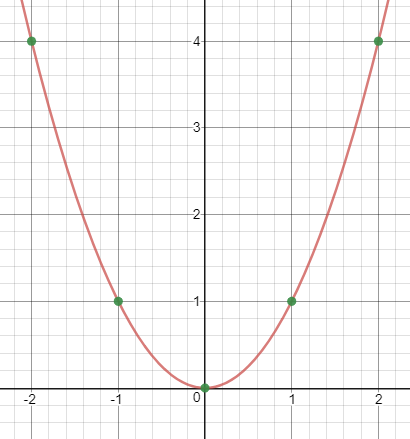 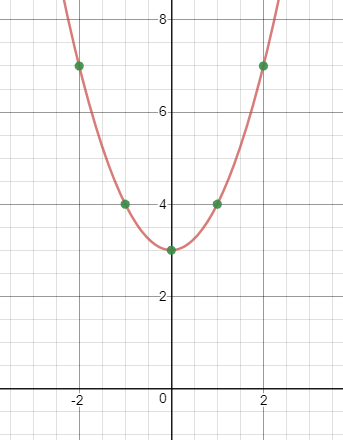 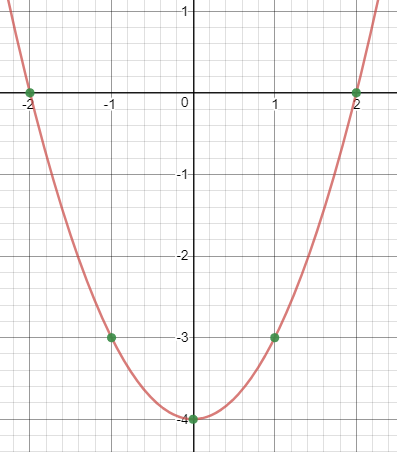 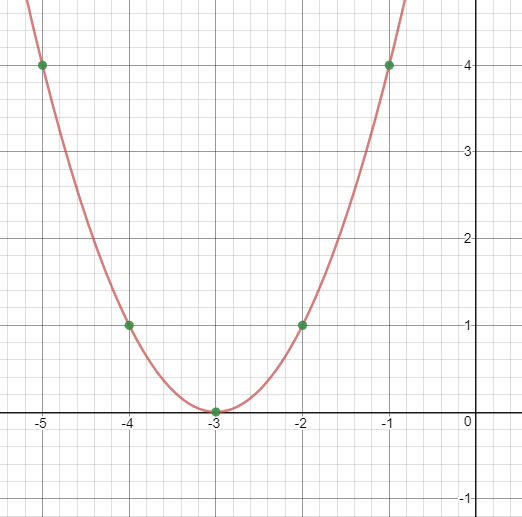 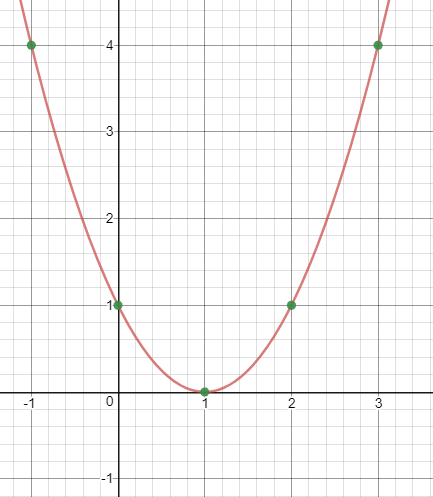 Match the correct graph with the correct functionDo Now: one graphing question from the portfolio. Lesson 6-1: Class Notes: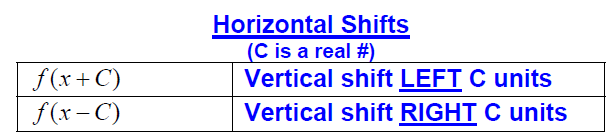 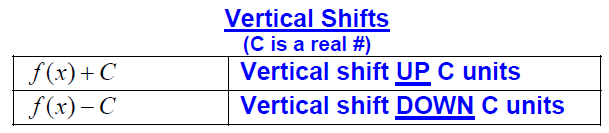 Name the parent function first then explain how each graph has changed from its parent function. You might sketch if you choose. 	 ___________________________________________________________	 ___________________________________________________________	 ___________________________________________________________	 ___________________________________________________________	 ___________________________________________________________2)Give the name of the parent function, describe the transformation represented, and state the domain and range.                             Name:  ______________________________________Sketch here: 			                 Transformation: ________________________________________________________			                              Domain:  ________________________   Range:  _____________________________                       Name:  ______________________________________			                              Transformation: ________________________________________________________			                               Domain:  ________________________   Range :  _________________            Name:  _____________________________________________________________			Transformation: ________________________________________________________			Domain:  ________________________   Range :  _____________________________Practice: Sketch the following transformations.    Use the Function Transformation word bank above to describe the transformation that changed the parent function f(x) to the transformed functions Name: _____________                       Date: _______________Homework 6-1:  Due after the Unit test. Sketch the following transformations from f(x) without a calculator. Use the Function Transformation word bank above to describe the transformation that changed the parent function f(x) to the transformed functions  Sketch the following transformations from f(x) without a calculator. Use the Function Transformation word bank above to describe the transformation that changed the parent function f(x) to the transformed functions  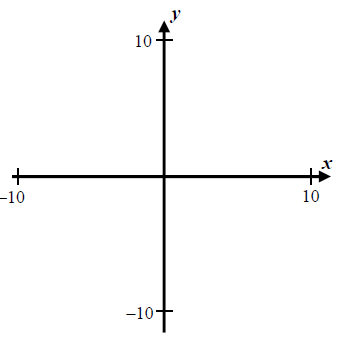 Transformation: Transformation:Transformation: Transformation: Transformation:Transformation:Parent Function     Transformation:Transformation: Transformation: Transformation: Transformation:Parent Function     Transformation:Transformation: